CRONOGRAMA DE PLAZOSEl proceso de contratación de bienes se sujetará al siguiente Cronograma de Plazos:(*) Los plazos del proceso de contratación se computarán a partir del día siguiente hábil de la publicación en el SICOES.(**) La determinación del plazo para la apertura de propuestas deberá considerar los 10 minutos que corresponden al periodo de gracia aleatorio, en el marco del Artículo 27 del Reglamento de Contrataciones con Apoyo de Medios Electrónicos.BANCO CENTRAL DE BOLIVIA________________________________________________________________________________________________APOYO NACIONAL A LA PRODUCCIÓN Y EMPLEOCÓDIGO BCB:  ANPE - C Nº 010/2022-1CDATOS DEL PROCESOS DE CONTRATACIÓNDATOS DEL PROCESOS DE CONTRATACIÓNDATOS DEL PROCESOS DE CONTRATACIÓNDATOS DEL PROCESOS DE CONTRATACIÓNDATOS DEL PROCESOS DE CONTRATACIÓNDATOS DEL PROCESOS DE CONTRATACIÓNDATOS DEL PROCESOS DE CONTRATACIÓNDATOS DEL PROCESOS DE CONTRATACIÓNDATOS DEL PROCESOS DE CONTRATACIÓNDATOS DEL PROCESOS DE CONTRATACIÓNDATOS DEL PROCESOS DE CONTRATACIÓNDATOS DEL PROCESOS DE CONTRATACIÓNDATOS DEL PROCESOS DE CONTRATACIÓNDATOS DEL PROCESOS DE CONTRATACIÓNDATOS DEL PROCESOS DE CONTRATACIÓNDATOS DEL PROCESOS DE CONTRATACIÓNDATOS DEL PROCESOS DE CONTRATACIÓNDATOS DEL PROCESOS DE CONTRATACIÓNDATOS DEL PROCESOS DE CONTRATACIÓNDATOS DEL PROCESOS DE CONTRATACIÓNDATOS DEL PROCESOS DE CONTRATACIÓNDATOS DEL PROCESOS DE CONTRATACIÓNDATOS DEL PROCESOS DE CONTRATACIÓNDATOS DEL PROCESOS DE CONTRATACIÓNDATOS DEL PROCESOS DE CONTRATACIÓNDATOS DEL PROCESOS DE CONTRATACIÓNEntidad ConvocanteBanco Central de BoliviaBanco Central de BoliviaBanco Central de BoliviaBanco Central de BoliviaBanco Central de BoliviaBanco Central de BoliviaBanco Central de BoliviaBanco Central de BoliviaBanco Central de BoliviaBanco Central de BoliviaBanco Central de BoliviaBanco Central de BoliviaBanco Central de BoliviaBanco Central de BoliviaBanco Central de BoliviaBanco Central de BoliviaBanco Central de BoliviaBanco Central de BoliviaBanco Central de BoliviaBanco Central de BoliviaBanco Central de BoliviaBanco Central de BoliviaBanco Central de BoliviaBanco Central de BoliviaModalidad de contrataciónApoyo Nacional a la Producción y Empleo - ANPEApoyo Nacional a la Producción y Empleo - ANPEApoyo Nacional a la Producción y Empleo - ANPEApoyo Nacional a la Producción y Empleo - ANPEApoyo Nacional a la Producción y Empleo - ANPEApoyo Nacional a la Producción y Empleo - ANPEApoyo Nacional a la Producción y Empleo - ANPEApoyo Nacional a la Producción y Empleo - ANPEApoyo Nacional a la Producción y Empleo - ANPECódigo Interno que la Entidad utiliza para identificar el procesoCódigo Interno que la Entidad utiliza para identificar el procesoCódigo Interno que la Entidad utiliza para identificar el procesoCódigo Interno que la Entidad utiliza para identificar el procesoCódigo Interno que la Entidad utiliza para identificar el procesoCódigo Interno que la Entidad utiliza para identificar el procesoCódigo Interno que la Entidad utiliza para identificar el procesoCódigo Interno que la Entidad utiliza para identificar el procesoCódigo Interno que la Entidad utiliza para identificar el procesoCódigo Interno que la Entidad utiliza para identificar el procesoANPE – C Nº 010/2022– 1CANPE – C Nº 010/2022– 1CANPE – C Nº 010/2022– 1CANPE – C Nº 010/2022– 1CModalidad de contrataciónApoyo Nacional a la Producción y Empleo - ANPEApoyo Nacional a la Producción y Empleo - ANPEApoyo Nacional a la Producción y Empleo - ANPEApoyo Nacional a la Producción y Empleo - ANPEApoyo Nacional a la Producción y Empleo - ANPEApoyo Nacional a la Producción y Empleo - ANPEApoyo Nacional a la Producción y Empleo - ANPEApoyo Nacional a la Producción y Empleo - ANPEApoyo Nacional a la Producción y Empleo - ANPECódigo Interno que la Entidad utiliza para identificar el procesoCódigo Interno que la Entidad utiliza para identificar el procesoCódigo Interno que la Entidad utiliza para identificar el procesoCódigo Interno que la Entidad utiliza para identificar el procesoCódigo Interno que la Entidad utiliza para identificar el procesoCódigo Interno que la Entidad utiliza para identificar el procesoCódigo Interno que la Entidad utiliza para identificar el procesoCódigo Interno que la Entidad utiliza para identificar el procesoCódigo Interno que la Entidad utiliza para identificar el procesoCódigo Interno que la Entidad utiliza para identificar el procesoANPE – C Nº 010/2022– 1CANPE – C Nº 010/2022– 1CANPE – C Nº 010/2022– 1CANPE – C Nº 010/2022– 1CCUCE22-0951-00--1-1Gestión2022Objeto de la contrataciónPROVISIÓN DE CABLES DE TRACCIÓN PARA ASCENSOR FALCONI N° 1 DEL BCBPROVISIÓN DE CABLES DE TRACCIÓN PARA ASCENSOR FALCONI N° 1 DEL BCBPROVISIÓN DE CABLES DE TRACCIÓN PARA ASCENSOR FALCONI N° 1 DEL BCBPROVISIÓN DE CABLES DE TRACCIÓN PARA ASCENSOR FALCONI N° 1 DEL BCBPROVISIÓN DE CABLES DE TRACCIÓN PARA ASCENSOR FALCONI N° 1 DEL BCBPROVISIÓN DE CABLES DE TRACCIÓN PARA ASCENSOR FALCONI N° 1 DEL BCBPROVISIÓN DE CABLES DE TRACCIÓN PARA ASCENSOR FALCONI N° 1 DEL BCBPROVISIÓN DE CABLES DE TRACCIÓN PARA ASCENSOR FALCONI N° 1 DEL BCBPROVISIÓN DE CABLES DE TRACCIÓN PARA ASCENSOR FALCONI N° 1 DEL BCBPROVISIÓN DE CABLES DE TRACCIÓN PARA ASCENSOR FALCONI N° 1 DEL BCBPROVISIÓN DE CABLES DE TRACCIÓN PARA ASCENSOR FALCONI N° 1 DEL BCBPROVISIÓN DE CABLES DE TRACCIÓN PARA ASCENSOR FALCONI N° 1 DEL BCBPROVISIÓN DE CABLES DE TRACCIÓN PARA ASCENSOR FALCONI N° 1 DEL BCBPROVISIÓN DE CABLES DE TRACCIÓN PARA ASCENSOR FALCONI N° 1 DEL BCBPROVISIÓN DE CABLES DE TRACCIÓN PARA ASCENSOR FALCONI N° 1 DEL BCBPROVISIÓN DE CABLES DE TRACCIÓN PARA ASCENSOR FALCONI N° 1 DEL BCBPROVISIÓN DE CABLES DE TRACCIÓN PARA ASCENSOR FALCONI N° 1 DEL BCBPROVISIÓN DE CABLES DE TRACCIÓN PARA ASCENSOR FALCONI N° 1 DEL BCBPROVISIÓN DE CABLES DE TRACCIÓN PARA ASCENSOR FALCONI N° 1 DEL BCBPROVISIÓN DE CABLES DE TRACCIÓN PARA ASCENSOR FALCONI N° 1 DEL BCBPROVISIÓN DE CABLES DE TRACCIÓN PARA ASCENSOR FALCONI N° 1 DEL BCBPROVISIÓN DE CABLES DE TRACCIÓN PARA ASCENSOR FALCONI N° 1 DEL BCBPROVISIÓN DE CABLES DE TRACCIÓN PARA ASCENSOR FALCONI N° 1 DEL BCBPROVISIÓN DE CABLES DE TRACCIÓN PARA ASCENSOR FALCONI N° 1 DEL BCBPROVISIÓN DE CABLES DE TRACCIÓN PARA ASCENSOR FALCONI N° 1 DEL BCBPROVISIÓN DE CABLES DE TRACCIÓN PARA ASCENSOR FALCONI N° 1 DEL BCBPROVISIÓN DE CABLES DE TRACCIÓN PARA ASCENSOR FALCONI N° 1 DEL BCBPROVISIÓN DE CABLES DE TRACCIÓN PARA ASCENSOR FALCONI N° 1 DEL BCBPROVISIÓN DE CABLES DE TRACCIÓN PARA ASCENSOR FALCONI N° 1 DEL BCBPROVISIÓN DE CABLES DE TRACCIÓN PARA ASCENSOR FALCONI N° 1 DEL BCBPROVISIÓN DE CABLES DE TRACCIÓN PARA ASCENSOR FALCONI N° 1 DEL BCBPROVISIÓN DE CABLES DE TRACCIÓN PARA ASCENSOR FALCONI N° 1 DEL BCBMétodo de Selección y AdjudicaciónXPrecio Evaluado más BajoPrecio Evaluado más BajoPrecio Evaluado más BajoPrecio Evaluado más BajoPrecio Evaluado más BajoPrecio Evaluado más BajoPrecio Evaluado más BajoPrecio Evaluado más BajoPrecio Evaluado más BajoPrecio Evaluado más BajoCalidad Propuesta Técnica y CostoCalidad Propuesta Técnica y CostoCalidad Propuesta Técnica y CostoCalidad Propuesta Técnica y CostoCalidad Propuesta Técnica y CostoCalidad Propuesta Técnica y CostoCalidad Propuesta Técnica y CostoCalidad Propuesta Técnica y CostoCalidad Propuesta Técnica y CostoCalidad Propuesta Técnica y CostoMétodo de Selección y AdjudicaciónMétodo de Selección y AdjudicaciónCalidadCalidadCalidadCalidadCalidadCalidadCalidadCalidadCalidadCalidadForma de AdjudicaciónXPor el TotalPor el TotalPor el TotalPor el TotalPor el TotalPor ÍtemsPor ÍtemsPor ÍtemsPor ÍtemsPor ÍtemsPor ÍtemsPor LotesPor LotesPor LotesPor LotesPor LotesPor LotesPrecio ReferencialBs80.000,00 (Ochenta mil 00/100/ bolivianos)Bs80.000,00 (Ochenta mil 00/100/ bolivianos)Bs80.000,00 (Ochenta mil 00/100/ bolivianos)Bs80.000,00 (Ochenta mil 00/100/ bolivianos)Bs80.000,00 (Ochenta mil 00/100/ bolivianos)Bs80.000,00 (Ochenta mil 00/100/ bolivianos)Bs80.000,00 (Ochenta mil 00/100/ bolivianos)Bs80.000,00 (Ochenta mil 00/100/ bolivianos)Bs80.000,00 (Ochenta mil 00/100/ bolivianos)Bs80.000,00 (Ochenta mil 00/100/ bolivianos)Bs80.000,00 (Ochenta mil 00/100/ bolivianos)Bs80.000,00 (Ochenta mil 00/100/ bolivianos)Bs80.000,00 (Ochenta mil 00/100/ bolivianos)Bs80.000,00 (Ochenta mil 00/100/ bolivianos)Bs80.000,00 (Ochenta mil 00/100/ bolivianos)Bs80.000,00 (Ochenta mil 00/100/ bolivianos)Bs80.000,00 (Ochenta mil 00/100/ bolivianos)Bs80.000,00 (Ochenta mil 00/100/ bolivianos)Bs80.000,00 (Ochenta mil 00/100/ bolivianos)Bs80.000,00 (Ochenta mil 00/100/ bolivianos)Bs80.000,00 (Ochenta mil 00/100/ bolivianos)Bs80.000,00 (Ochenta mil 00/100/ bolivianos)Bs80.000,00 (Ochenta mil 00/100/ bolivianos)Bs80.000,00 (Ochenta mil 00/100/ bolivianos)Bs80.000,00 (Ochenta mil 00/100/ bolivianos)Bs80.000,00 (Ochenta mil 00/100/ bolivianos)Bs80.000,00 (Ochenta mil 00/100/ bolivianos)Bs80.000,00 (Ochenta mil 00/100/ bolivianos)Bs80.000,00 (Ochenta mil 00/100/ bolivianos)Bs80.000,00 (Ochenta mil 00/100/ bolivianos)Bs80.000,00 (Ochenta mil 00/100/ bolivianos)Bs80.000,00 (Ochenta mil 00/100/ bolivianos)Precio ReferencialBs80.000,00 (Ochenta mil 00/100/ bolivianos)Bs80.000,00 (Ochenta mil 00/100/ bolivianos)Bs80.000,00 (Ochenta mil 00/100/ bolivianos)Bs80.000,00 (Ochenta mil 00/100/ bolivianos)Bs80.000,00 (Ochenta mil 00/100/ bolivianos)Bs80.000,00 (Ochenta mil 00/100/ bolivianos)Bs80.000,00 (Ochenta mil 00/100/ bolivianos)Bs80.000,00 (Ochenta mil 00/100/ bolivianos)Bs80.000,00 (Ochenta mil 00/100/ bolivianos)Bs80.000,00 (Ochenta mil 00/100/ bolivianos)Bs80.000,00 (Ochenta mil 00/100/ bolivianos)Bs80.000,00 (Ochenta mil 00/100/ bolivianos)Bs80.000,00 (Ochenta mil 00/100/ bolivianos)Bs80.000,00 (Ochenta mil 00/100/ bolivianos)Bs80.000,00 (Ochenta mil 00/100/ bolivianos)Bs80.000,00 (Ochenta mil 00/100/ bolivianos)Bs80.000,00 (Ochenta mil 00/100/ bolivianos)Bs80.000,00 (Ochenta mil 00/100/ bolivianos)Bs80.000,00 (Ochenta mil 00/100/ bolivianos)Bs80.000,00 (Ochenta mil 00/100/ bolivianos)Bs80.000,00 (Ochenta mil 00/100/ bolivianos)Bs80.000,00 (Ochenta mil 00/100/ bolivianos)Bs80.000,00 (Ochenta mil 00/100/ bolivianos)Bs80.000,00 (Ochenta mil 00/100/ bolivianos)Bs80.000,00 (Ochenta mil 00/100/ bolivianos)Bs80.000,00 (Ochenta mil 00/100/ bolivianos)Bs80.000,00 (Ochenta mil 00/100/ bolivianos)Bs80.000,00 (Ochenta mil 00/100/ bolivianos)Bs80.000,00 (Ochenta mil 00/100/ bolivianos)Bs80.000,00 (Ochenta mil 00/100/ bolivianos)Bs80.000,00 (Ochenta mil 00/100/ bolivianos)Bs80.000,00 (Ochenta mil 00/100/ bolivianos)La contratación se formalizará medianteXContratoContratoContratoContratoOrden de Compra (únicamente para bienes de entrega no mayor a quince 15 días calendario)Orden de Compra (únicamente para bienes de entrega no mayor a quince 15 días calendario)Orden de Compra (únicamente para bienes de entrega no mayor a quince 15 días calendario)Orden de Compra (únicamente para bienes de entrega no mayor a quince 15 días calendario)Orden de Compra (únicamente para bienes de entrega no mayor a quince 15 días calendario)Orden de Compra (únicamente para bienes de entrega no mayor a quince 15 días calendario)Orden de Compra (únicamente para bienes de entrega no mayor a quince 15 días calendario)Orden de Compra (únicamente para bienes de entrega no mayor a quince 15 días calendario)Orden de Compra (únicamente para bienes de entrega no mayor a quince 15 días calendario)Orden de Compra (únicamente para bienes de entrega no mayor a quince 15 días calendario)Orden de Compra (únicamente para bienes de entrega no mayor a quince 15 días calendario)Orden de Compra (únicamente para bienes de entrega no mayor a quince 15 días calendario)Orden de Compra (únicamente para bienes de entrega no mayor a quince 15 días calendario)Orden de Compra (únicamente para bienes de entrega no mayor a quince 15 días calendario)Orden de Compra (únicamente para bienes de entrega no mayor a quince 15 días calendario)Orden de Compra (únicamente para bienes de entrega no mayor a quince 15 días calendario)Orden de Compra (únicamente para bienes de entrega no mayor a quince 15 días calendario)Plazo previsto para la entrega de bienes (en días calendario)El plazo total para la provisión es de cuarenta y cinco (45) días calendario computable a partir del día siguiente de la firma del contrato por parte del proveedor. En caso de que el plazo para la entrega sea en fin de semana o feriado, la entrega se postergara para el día siguiente hábil.El plazo total para la provisión es de cuarenta y cinco (45) días calendario computable a partir del día siguiente de la firma del contrato por parte del proveedor. En caso de que el plazo para la entrega sea en fin de semana o feriado, la entrega se postergara para el día siguiente hábil.El plazo total para la provisión es de cuarenta y cinco (45) días calendario computable a partir del día siguiente de la firma del contrato por parte del proveedor. En caso de que el plazo para la entrega sea en fin de semana o feriado, la entrega se postergara para el día siguiente hábil.El plazo total para la provisión es de cuarenta y cinco (45) días calendario computable a partir del día siguiente de la firma del contrato por parte del proveedor. En caso de que el plazo para la entrega sea en fin de semana o feriado, la entrega se postergara para el día siguiente hábil.El plazo total para la provisión es de cuarenta y cinco (45) días calendario computable a partir del día siguiente de la firma del contrato por parte del proveedor. En caso de que el plazo para la entrega sea en fin de semana o feriado, la entrega se postergara para el día siguiente hábil.El plazo total para la provisión es de cuarenta y cinco (45) días calendario computable a partir del día siguiente de la firma del contrato por parte del proveedor. En caso de que el plazo para la entrega sea en fin de semana o feriado, la entrega se postergara para el día siguiente hábil.El plazo total para la provisión es de cuarenta y cinco (45) días calendario computable a partir del día siguiente de la firma del contrato por parte del proveedor. En caso de que el plazo para la entrega sea en fin de semana o feriado, la entrega se postergara para el día siguiente hábil.El plazo total para la provisión es de cuarenta y cinco (45) días calendario computable a partir del día siguiente de la firma del contrato por parte del proveedor. En caso de que el plazo para la entrega sea en fin de semana o feriado, la entrega se postergara para el día siguiente hábil.El plazo total para la provisión es de cuarenta y cinco (45) días calendario computable a partir del día siguiente de la firma del contrato por parte del proveedor. En caso de que el plazo para la entrega sea en fin de semana o feriado, la entrega se postergara para el día siguiente hábil.El plazo total para la provisión es de cuarenta y cinco (45) días calendario computable a partir del día siguiente de la firma del contrato por parte del proveedor. En caso de que el plazo para la entrega sea en fin de semana o feriado, la entrega se postergara para el día siguiente hábil.El plazo total para la provisión es de cuarenta y cinco (45) días calendario computable a partir del día siguiente de la firma del contrato por parte del proveedor. En caso de que el plazo para la entrega sea en fin de semana o feriado, la entrega se postergara para el día siguiente hábil.El plazo total para la provisión es de cuarenta y cinco (45) días calendario computable a partir del día siguiente de la firma del contrato por parte del proveedor. En caso de que el plazo para la entrega sea en fin de semana o feriado, la entrega se postergara para el día siguiente hábil.El plazo total para la provisión es de cuarenta y cinco (45) días calendario computable a partir del día siguiente de la firma del contrato por parte del proveedor. En caso de que el plazo para la entrega sea en fin de semana o feriado, la entrega se postergara para el día siguiente hábil.El plazo total para la provisión es de cuarenta y cinco (45) días calendario computable a partir del día siguiente de la firma del contrato por parte del proveedor. En caso de que el plazo para la entrega sea en fin de semana o feriado, la entrega se postergara para el día siguiente hábil.El plazo total para la provisión es de cuarenta y cinco (45) días calendario computable a partir del día siguiente de la firma del contrato por parte del proveedor. En caso de que el plazo para la entrega sea en fin de semana o feriado, la entrega se postergara para el día siguiente hábil.El plazo total para la provisión es de cuarenta y cinco (45) días calendario computable a partir del día siguiente de la firma del contrato por parte del proveedor. En caso de que el plazo para la entrega sea en fin de semana o feriado, la entrega se postergara para el día siguiente hábil.El plazo total para la provisión es de cuarenta y cinco (45) días calendario computable a partir del día siguiente de la firma del contrato por parte del proveedor. En caso de que el plazo para la entrega sea en fin de semana o feriado, la entrega se postergara para el día siguiente hábil.El plazo total para la provisión es de cuarenta y cinco (45) días calendario computable a partir del día siguiente de la firma del contrato por parte del proveedor. En caso de que el plazo para la entrega sea en fin de semana o feriado, la entrega se postergara para el día siguiente hábil.El plazo total para la provisión es de cuarenta y cinco (45) días calendario computable a partir del día siguiente de la firma del contrato por parte del proveedor. En caso de que el plazo para la entrega sea en fin de semana o feriado, la entrega se postergara para el día siguiente hábil.El plazo total para la provisión es de cuarenta y cinco (45) días calendario computable a partir del día siguiente de la firma del contrato por parte del proveedor. En caso de que el plazo para la entrega sea en fin de semana o feriado, la entrega se postergara para el día siguiente hábil.El plazo total para la provisión es de cuarenta y cinco (45) días calendario computable a partir del día siguiente de la firma del contrato por parte del proveedor. En caso de que el plazo para la entrega sea en fin de semana o feriado, la entrega se postergara para el día siguiente hábil.El plazo total para la provisión es de cuarenta y cinco (45) días calendario computable a partir del día siguiente de la firma del contrato por parte del proveedor. En caso de que el plazo para la entrega sea en fin de semana o feriado, la entrega se postergara para el día siguiente hábil.El plazo total para la provisión es de cuarenta y cinco (45) días calendario computable a partir del día siguiente de la firma del contrato por parte del proveedor. En caso de que el plazo para la entrega sea en fin de semana o feriado, la entrega se postergara para el día siguiente hábil.El plazo total para la provisión es de cuarenta y cinco (45) días calendario computable a partir del día siguiente de la firma del contrato por parte del proveedor. En caso de que el plazo para la entrega sea en fin de semana o feriado, la entrega se postergara para el día siguiente hábil.El plazo total para la provisión es de cuarenta y cinco (45) días calendario computable a partir del día siguiente de la firma del contrato por parte del proveedor. En caso de que el plazo para la entrega sea en fin de semana o feriado, la entrega se postergara para el día siguiente hábil.El plazo total para la provisión es de cuarenta y cinco (45) días calendario computable a partir del día siguiente de la firma del contrato por parte del proveedor. En caso de que el plazo para la entrega sea en fin de semana o feriado, la entrega se postergara para el día siguiente hábil.El plazo total para la provisión es de cuarenta y cinco (45) días calendario computable a partir del día siguiente de la firma del contrato por parte del proveedor. En caso de que el plazo para la entrega sea en fin de semana o feriado, la entrega se postergara para el día siguiente hábil.El plazo total para la provisión es de cuarenta y cinco (45) días calendario computable a partir del día siguiente de la firma del contrato por parte del proveedor. En caso de que el plazo para la entrega sea en fin de semana o feriado, la entrega se postergara para el día siguiente hábil.El plazo total para la provisión es de cuarenta y cinco (45) días calendario computable a partir del día siguiente de la firma del contrato por parte del proveedor. En caso de que el plazo para la entrega sea en fin de semana o feriado, la entrega se postergara para el día siguiente hábil.El plazo total para la provisión es de cuarenta y cinco (45) días calendario computable a partir del día siguiente de la firma del contrato por parte del proveedor. En caso de que el plazo para la entrega sea en fin de semana o feriado, la entrega se postergara para el día siguiente hábil.El plazo total para la provisión es de cuarenta y cinco (45) días calendario computable a partir del día siguiente de la firma del contrato por parte del proveedor. En caso de que el plazo para la entrega sea en fin de semana o feriado, la entrega se postergara para el día siguiente hábil.El plazo total para la provisión es de cuarenta y cinco (45) días calendario computable a partir del día siguiente de la firma del contrato por parte del proveedor. En caso de que el plazo para la entrega sea en fin de semana o feriado, la entrega se postergara para el día siguiente hábil.Plazo previsto para la entrega de bienes (en días calendario)El plazo total para la provisión es de cuarenta y cinco (45) días calendario computable a partir del día siguiente de la firma del contrato por parte del proveedor. En caso de que el plazo para la entrega sea en fin de semana o feriado, la entrega se postergara para el día siguiente hábil.El plazo total para la provisión es de cuarenta y cinco (45) días calendario computable a partir del día siguiente de la firma del contrato por parte del proveedor. En caso de que el plazo para la entrega sea en fin de semana o feriado, la entrega se postergara para el día siguiente hábil.El plazo total para la provisión es de cuarenta y cinco (45) días calendario computable a partir del día siguiente de la firma del contrato por parte del proveedor. En caso de que el plazo para la entrega sea en fin de semana o feriado, la entrega se postergara para el día siguiente hábil.El plazo total para la provisión es de cuarenta y cinco (45) días calendario computable a partir del día siguiente de la firma del contrato por parte del proveedor. En caso de que el plazo para la entrega sea en fin de semana o feriado, la entrega se postergara para el día siguiente hábil.El plazo total para la provisión es de cuarenta y cinco (45) días calendario computable a partir del día siguiente de la firma del contrato por parte del proveedor. En caso de que el plazo para la entrega sea en fin de semana o feriado, la entrega se postergara para el día siguiente hábil.El plazo total para la provisión es de cuarenta y cinco (45) días calendario computable a partir del día siguiente de la firma del contrato por parte del proveedor. En caso de que el plazo para la entrega sea en fin de semana o feriado, la entrega se postergara para el día siguiente hábil.El plazo total para la provisión es de cuarenta y cinco (45) días calendario computable a partir del día siguiente de la firma del contrato por parte del proveedor. En caso de que el plazo para la entrega sea en fin de semana o feriado, la entrega se postergara para el día siguiente hábil.El plazo total para la provisión es de cuarenta y cinco (45) días calendario computable a partir del día siguiente de la firma del contrato por parte del proveedor. En caso de que el plazo para la entrega sea en fin de semana o feriado, la entrega se postergara para el día siguiente hábil.El plazo total para la provisión es de cuarenta y cinco (45) días calendario computable a partir del día siguiente de la firma del contrato por parte del proveedor. En caso de que el plazo para la entrega sea en fin de semana o feriado, la entrega se postergara para el día siguiente hábil.El plazo total para la provisión es de cuarenta y cinco (45) días calendario computable a partir del día siguiente de la firma del contrato por parte del proveedor. En caso de que el plazo para la entrega sea en fin de semana o feriado, la entrega se postergara para el día siguiente hábil.El plazo total para la provisión es de cuarenta y cinco (45) días calendario computable a partir del día siguiente de la firma del contrato por parte del proveedor. En caso de que el plazo para la entrega sea en fin de semana o feriado, la entrega se postergara para el día siguiente hábil.El plazo total para la provisión es de cuarenta y cinco (45) días calendario computable a partir del día siguiente de la firma del contrato por parte del proveedor. En caso de que el plazo para la entrega sea en fin de semana o feriado, la entrega se postergara para el día siguiente hábil.El plazo total para la provisión es de cuarenta y cinco (45) días calendario computable a partir del día siguiente de la firma del contrato por parte del proveedor. En caso de que el plazo para la entrega sea en fin de semana o feriado, la entrega se postergara para el día siguiente hábil.El plazo total para la provisión es de cuarenta y cinco (45) días calendario computable a partir del día siguiente de la firma del contrato por parte del proveedor. En caso de que el plazo para la entrega sea en fin de semana o feriado, la entrega se postergara para el día siguiente hábil.El plazo total para la provisión es de cuarenta y cinco (45) días calendario computable a partir del día siguiente de la firma del contrato por parte del proveedor. En caso de que el plazo para la entrega sea en fin de semana o feriado, la entrega se postergara para el día siguiente hábil.El plazo total para la provisión es de cuarenta y cinco (45) días calendario computable a partir del día siguiente de la firma del contrato por parte del proveedor. En caso de que el plazo para la entrega sea en fin de semana o feriado, la entrega se postergara para el día siguiente hábil.El plazo total para la provisión es de cuarenta y cinco (45) días calendario computable a partir del día siguiente de la firma del contrato por parte del proveedor. En caso de que el plazo para la entrega sea en fin de semana o feriado, la entrega se postergara para el día siguiente hábil.El plazo total para la provisión es de cuarenta y cinco (45) días calendario computable a partir del día siguiente de la firma del contrato por parte del proveedor. En caso de que el plazo para la entrega sea en fin de semana o feriado, la entrega se postergara para el día siguiente hábil.El plazo total para la provisión es de cuarenta y cinco (45) días calendario computable a partir del día siguiente de la firma del contrato por parte del proveedor. En caso de que el plazo para la entrega sea en fin de semana o feriado, la entrega se postergara para el día siguiente hábil.El plazo total para la provisión es de cuarenta y cinco (45) días calendario computable a partir del día siguiente de la firma del contrato por parte del proveedor. En caso de que el plazo para la entrega sea en fin de semana o feriado, la entrega se postergara para el día siguiente hábil.El plazo total para la provisión es de cuarenta y cinco (45) días calendario computable a partir del día siguiente de la firma del contrato por parte del proveedor. En caso de que el plazo para la entrega sea en fin de semana o feriado, la entrega se postergara para el día siguiente hábil.El plazo total para la provisión es de cuarenta y cinco (45) días calendario computable a partir del día siguiente de la firma del contrato por parte del proveedor. En caso de que el plazo para la entrega sea en fin de semana o feriado, la entrega se postergara para el día siguiente hábil.El plazo total para la provisión es de cuarenta y cinco (45) días calendario computable a partir del día siguiente de la firma del contrato por parte del proveedor. En caso de que el plazo para la entrega sea en fin de semana o feriado, la entrega se postergara para el día siguiente hábil.El plazo total para la provisión es de cuarenta y cinco (45) días calendario computable a partir del día siguiente de la firma del contrato por parte del proveedor. En caso de que el plazo para la entrega sea en fin de semana o feriado, la entrega se postergara para el día siguiente hábil.El plazo total para la provisión es de cuarenta y cinco (45) días calendario computable a partir del día siguiente de la firma del contrato por parte del proveedor. En caso de que el plazo para la entrega sea en fin de semana o feriado, la entrega se postergara para el día siguiente hábil.El plazo total para la provisión es de cuarenta y cinco (45) días calendario computable a partir del día siguiente de la firma del contrato por parte del proveedor. En caso de que el plazo para la entrega sea en fin de semana o feriado, la entrega se postergara para el día siguiente hábil.El plazo total para la provisión es de cuarenta y cinco (45) días calendario computable a partir del día siguiente de la firma del contrato por parte del proveedor. En caso de que el plazo para la entrega sea en fin de semana o feriado, la entrega se postergara para el día siguiente hábil.El plazo total para la provisión es de cuarenta y cinco (45) días calendario computable a partir del día siguiente de la firma del contrato por parte del proveedor. En caso de que el plazo para la entrega sea en fin de semana o feriado, la entrega se postergara para el día siguiente hábil.El plazo total para la provisión es de cuarenta y cinco (45) días calendario computable a partir del día siguiente de la firma del contrato por parte del proveedor. En caso de que el plazo para la entrega sea en fin de semana o feriado, la entrega se postergara para el día siguiente hábil.El plazo total para la provisión es de cuarenta y cinco (45) días calendario computable a partir del día siguiente de la firma del contrato por parte del proveedor. En caso de que el plazo para la entrega sea en fin de semana o feriado, la entrega se postergara para el día siguiente hábil.El plazo total para la provisión es de cuarenta y cinco (45) días calendario computable a partir del día siguiente de la firma del contrato por parte del proveedor. En caso de que el plazo para la entrega sea en fin de semana o feriado, la entrega se postergara para el día siguiente hábil.El plazo total para la provisión es de cuarenta y cinco (45) días calendario computable a partir del día siguiente de la firma del contrato por parte del proveedor. En caso de que el plazo para la entrega sea en fin de semana o feriado, la entrega se postergara para el día siguiente hábil.Garantía de Cumplimiento de ContratoEl proveedor deberá presentar una garantía de cumplimiento de contrato por el siete (7%) del monto total del contrato. debiendo presentar unas de las garantías establecidas en el artículo 21° del DS 0181.El proveedor deberá presentar una garantía de cumplimiento de contrato por el siete (7%) del monto total del contrato. debiendo presentar unas de las garantías establecidas en el artículo 21° del DS 0181.El proveedor deberá presentar una garantía de cumplimiento de contrato por el siete (7%) del monto total del contrato. debiendo presentar unas de las garantías establecidas en el artículo 21° del DS 0181.El proveedor deberá presentar una garantía de cumplimiento de contrato por el siete (7%) del monto total del contrato. debiendo presentar unas de las garantías establecidas en el artículo 21° del DS 0181.El proveedor deberá presentar una garantía de cumplimiento de contrato por el siete (7%) del monto total del contrato. debiendo presentar unas de las garantías establecidas en el artículo 21° del DS 0181.El proveedor deberá presentar una garantía de cumplimiento de contrato por el siete (7%) del monto total del contrato. debiendo presentar unas de las garantías establecidas en el artículo 21° del DS 0181.El proveedor deberá presentar una garantía de cumplimiento de contrato por el siete (7%) del monto total del contrato. debiendo presentar unas de las garantías establecidas en el artículo 21° del DS 0181.El proveedor deberá presentar una garantía de cumplimiento de contrato por el siete (7%) del monto total del contrato. debiendo presentar unas de las garantías establecidas en el artículo 21° del DS 0181.El proveedor deberá presentar una garantía de cumplimiento de contrato por el siete (7%) del monto total del contrato. debiendo presentar unas de las garantías establecidas en el artículo 21° del DS 0181.El proveedor deberá presentar una garantía de cumplimiento de contrato por el siete (7%) del monto total del contrato. debiendo presentar unas de las garantías establecidas en el artículo 21° del DS 0181.El proveedor deberá presentar una garantía de cumplimiento de contrato por el siete (7%) del monto total del contrato. debiendo presentar unas de las garantías establecidas en el artículo 21° del DS 0181.El proveedor deberá presentar una garantía de cumplimiento de contrato por el siete (7%) del monto total del contrato. debiendo presentar unas de las garantías establecidas en el artículo 21° del DS 0181.El proveedor deberá presentar una garantía de cumplimiento de contrato por el siete (7%) del monto total del contrato. debiendo presentar unas de las garantías establecidas en el artículo 21° del DS 0181.El proveedor deberá presentar una garantía de cumplimiento de contrato por el siete (7%) del monto total del contrato. debiendo presentar unas de las garantías establecidas en el artículo 21° del DS 0181.El proveedor deberá presentar una garantía de cumplimiento de contrato por el siete (7%) del monto total del contrato. debiendo presentar unas de las garantías establecidas en el artículo 21° del DS 0181.El proveedor deberá presentar una garantía de cumplimiento de contrato por el siete (7%) del monto total del contrato. debiendo presentar unas de las garantías establecidas en el artículo 21° del DS 0181.El proveedor deberá presentar una garantía de cumplimiento de contrato por el siete (7%) del monto total del contrato. debiendo presentar unas de las garantías establecidas en el artículo 21° del DS 0181.El proveedor deberá presentar una garantía de cumplimiento de contrato por el siete (7%) del monto total del contrato. debiendo presentar unas de las garantías establecidas en el artículo 21° del DS 0181.El proveedor deberá presentar una garantía de cumplimiento de contrato por el siete (7%) del monto total del contrato. debiendo presentar unas de las garantías establecidas en el artículo 21° del DS 0181.El proveedor deberá presentar una garantía de cumplimiento de contrato por el siete (7%) del monto total del contrato. debiendo presentar unas de las garantías establecidas en el artículo 21° del DS 0181.El proveedor deberá presentar una garantía de cumplimiento de contrato por el siete (7%) del monto total del contrato. debiendo presentar unas de las garantías establecidas en el artículo 21° del DS 0181.El proveedor deberá presentar una garantía de cumplimiento de contrato por el siete (7%) del monto total del contrato. debiendo presentar unas de las garantías establecidas en el artículo 21° del DS 0181.El proveedor deberá presentar una garantía de cumplimiento de contrato por el siete (7%) del monto total del contrato. debiendo presentar unas de las garantías establecidas en el artículo 21° del DS 0181.El proveedor deberá presentar una garantía de cumplimiento de contrato por el siete (7%) del monto total del contrato. debiendo presentar unas de las garantías establecidas en el artículo 21° del DS 0181.El proveedor deberá presentar una garantía de cumplimiento de contrato por el siete (7%) del monto total del contrato. debiendo presentar unas de las garantías establecidas en el artículo 21° del DS 0181.El proveedor deberá presentar una garantía de cumplimiento de contrato por el siete (7%) del monto total del contrato. debiendo presentar unas de las garantías establecidas en el artículo 21° del DS 0181.El proveedor deberá presentar una garantía de cumplimiento de contrato por el siete (7%) del monto total del contrato. debiendo presentar unas de las garantías establecidas en el artículo 21° del DS 0181.El proveedor deberá presentar una garantía de cumplimiento de contrato por el siete (7%) del monto total del contrato. debiendo presentar unas de las garantías establecidas en el artículo 21° del DS 0181.El proveedor deberá presentar una garantía de cumplimiento de contrato por el siete (7%) del monto total del contrato. debiendo presentar unas de las garantías establecidas en el artículo 21° del DS 0181.El proveedor deberá presentar una garantía de cumplimiento de contrato por el siete (7%) del monto total del contrato. debiendo presentar unas de las garantías establecidas en el artículo 21° del DS 0181.El proveedor deberá presentar una garantía de cumplimiento de contrato por el siete (7%) del monto total del contrato. debiendo presentar unas de las garantías establecidas en el artículo 21° del DS 0181.El proveedor deberá presentar una garantía de cumplimiento de contrato por el siete (7%) del monto total del contrato. debiendo presentar unas de las garantías establecidas en el artículo 21° del DS 0181.Garantía de Cumplimiento de ContratoEl proveedor deberá presentar una garantía de cumplimiento de contrato por el siete (7%) del monto total del contrato. debiendo presentar unas de las garantías establecidas en el artículo 21° del DS 0181.El proveedor deberá presentar una garantía de cumplimiento de contrato por el siete (7%) del monto total del contrato. debiendo presentar unas de las garantías establecidas en el artículo 21° del DS 0181.El proveedor deberá presentar una garantía de cumplimiento de contrato por el siete (7%) del monto total del contrato. debiendo presentar unas de las garantías establecidas en el artículo 21° del DS 0181.El proveedor deberá presentar una garantía de cumplimiento de contrato por el siete (7%) del monto total del contrato. debiendo presentar unas de las garantías establecidas en el artículo 21° del DS 0181.El proveedor deberá presentar una garantía de cumplimiento de contrato por el siete (7%) del monto total del contrato. debiendo presentar unas de las garantías establecidas en el artículo 21° del DS 0181.El proveedor deberá presentar una garantía de cumplimiento de contrato por el siete (7%) del monto total del contrato. debiendo presentar unas de las garantías establecidas en el artículo 21° del DS 0181.El proveedor deberá presentar una garantía de cumplimiento de contrato por el siete (7%) del monto total del contrato. debiendo presentar unas de las garantías establecidas en el artículo 21° del DS 0181.El proveedor deberá presentar una garantía de cumplimiento de contrato por el siete (7%) del monto total del contrato. debiendo presentar unas de las garantías establecidas en el artículo 21° del DS 0181.El proveedor deberá presentar una garantía de cumplimiento de contrato por el siete (7%) del monto total del contrato. debiendo presentar unas de las garantías establecidas en el artículo 21° del DS 0181.El proveedor deberá presentar una garantía de cumplimiento de contrato por el siete (7%) del monto total del contrato. debiendo presentar unas de las garantías establecidas en el artículo 21° del DS 0181.El proveedor deberá presentar una garantía de cumplimiento de contrato por el siete (7%) del monto total del contrato. debiendo presentar unas de las garantías establecidas en el artículo 21° del DS 0181.El proveedor deberá presentar una garantía de cumplimiento de contrato por el siete (7%) del monto total del contrato. debiendo presentar unas de las garantías establecidas en el artículo 21° del DS 0181.El proveedor deberá presentar una garantía de cumplimiento de contrato por el siete (7%) del monto total del contrato. debiendo presentar unas de las garantías establecidas en el artículo 21° del DS 0181.El proveedor deberá presentar una garantía de cumplimiento de contrato por el siete (7%) del monto total del contrato. debiendo presentar unas de las garantías establecidas en el artículo 21° del DS 0181.El proveedor deberá presentar una garantía de cumplimiento de contrato por el siete (7%) del monto total del contrato. debiendo presentar unas de las garantías establecidas en el artículo 21° del DS 0181.El proveedor deberá presentar una garantía de cumplimiento de contrato por el siete (7%) del monto total del contrato. debiendo presentar unas de las garantías establecidas en el artículo 21° del DS 0181.El proveedor deberá presentar una garantía de cumplimiento de contrato por el siete (7%) del monto total del contrato. debiendo presentar unas de las garantías establecidas en el artículo 21° del DS 0181.El proveedor deberá presentar una garantía de cumplimiento de contrato por el siete (7%) del monto total del contrato. debiendo presentar unas de las garantías establecidas en el artículo 21° del DS 0181.El proveedor deberá presentar una garantía de cumplimiento de contrato por el siete (7%) del monto total del contrato. debiendo presentar unas de las garantías establecidas en el artículo 21° del DS 0181.El proveedor deberá presentar una garantía de cumplimiento de contrato por el siete (7%) del monto total del contrato. debiendo presentar unas de las garantías establecidas en el artículo 21° del DS 0181.El proveedor deberá presentar una garantía de cumplimiento de contrato por el siete (7%) del monto total del contrato. debiendo presentar unas de las garantías establecidas en el artículo 21° del DS 0181.El proveedor deberá presentar una garantía de cumplimiento de contrato por el siete (7%) del monto total del contrato. debiendo presentar unas de las garantías establecidas en el artículo 21° del DS 0181.El proveedor deberá presentar una garantía de cumplimiento de contrato por el siete (7%) del monto total del contrato. debiendo presentar unas de las garantías establecidas en el artículo 21° del DS 0181.El proveedor deberá presentar una garantía de cumplimiento de contrato por el siete (7%) del monto total del contrato. debiendo presentar unas de las garantías establecidas en el artículo 21° del DS 0181.El proveedor deberá presentar una garantía de cumplimiento de contrato por el siete (7%) del monto total del contrato. debiendo presentar unas de las garantías establecidas en el artículo 21° del DS 0181.El proveedor deberá presentar una garantía de cumplimiento de contrato por el siete (7%) del monto total del contrato. debiendo presentar unas de las garantías establecidas en el artículo 21° del DS 0181.El proveedor deberá presentar una garantía de cumplimiento de contrato por el siete (7%) del monto total del contrato. debiendo presentar unas de las garantías establecidas en el artículo 21° del DS 0181.El proveedor deberá presentar una garantía de cumplimiento de contrato por el siete (7%) del monto total del contrato. debiendo presentar unas de las garantías establecidas en el artículo 21° del DS 0181.El proveedor deberá presentar una garantía de cumplimiento de contrato por el siete (7%) del monto total del contrato. debiendo presentar unas de las garantías establecidas en el artículo 21° del DS 0181.El proveedor deberá presentar una garantía de cumplimiento de contrato por el siete (7%) del monto total del contrato. debiendo presentar unas de las garantías establecidas en el artículo 21° del DS 0181.El proveedor deberá presentar una garantía de cumplimiento de contrato por el siete (7%) del monto total del contrato. debiendo presentar unas de las garantías establecidas en el artículo 21° del DS 0181.El proveedor deberá presentar una garantía de cumplimiento de contrato por el siete (7%) del monto total del contrato. debiendo presentar unas de las garantías establecidas en el artículo 21° del DS 0181.Señalar con que presupuesto se inicia el proceso de contratación del bienXPresupuesto de la gestión en cursoPresupuesto de la gestión en cursoPresupuesto de la gestión en cursoPresupuesto de la gestión en cursoPresupuesto de la gestión en cursoPresupuesto de la gestión en cursoPresupuesto de la gestión en cursoPresupuesto de la gestión en cursoPresupuesto de la gestión en cursoPresupuesto de la gestión en cursoPresupuesto de la gestión en cursoPresupuesto de la gestión en cursoPresupuesto de la gestión en cursoPresupuesto de la gestión en cursoPresupuesto de la gestión en cursoPresupuesto de la gestión en cursoPresupuesto de la gestión en cursoPresupuesto de la gestión en cursoPresupuesto de la gestión en cursoPresupuesto de la gestión en cursoPresupuesto de la gestión en cursoPresupuesto de la gestión en cursoPresupuesto de la gestión en cursoPresupuesto de la gestión en cursoPresupuesto de la gestión en cursoPresupuesto de la gestión en cursoSeñalar con que presupuesto se inicia el proceso de contratación del bienSeñalar con que presupuesto se inicia el proceso de contratación del bienPresupuesto de la próxima gestión para bienes recurrentes (el proceso llegará hasta la adjudicación y la suscripción del Contrato está sujeta a la aprobación del presupuesto de la siguiente gestión)Presupuesto de la próxima gestión para bienes recurrentes (el proceso llegará hasta la adjudicación y la suscripción del Contrato está sujeta a la aprobación del presupuesto de la siguiente gestión)Presupuesto de la próxima gestión para bienes recurrentes (el proceso llegará hasta la adjudicación y la suscripción del Contrato está sujeta a la aprobación del presupuesto de la siguiente gestión)Presupuesto de la próxima gestión para bienes recurrentes (el proceso llegará hasta la adjudicación y la suscripción del Contrato está sujeta a la aprobación del presupuesto de la siguiente gestión)Presupuesto de la próxima gestión para bienes recurrentes (el proceso llegará hasta la adjudicación y la suscripción del Contrato está sujeta a la aprobación del presupuesto de la siguiente gestión)Presupuesto de la próxima gestión para bienes recurrentes (el proceso llegará hasta la adjudicación y la suscripción del Contrato está sujeta a la aprobación del presupuesto de la siguiente gestión)Presupuesto de la próxima gestión para bienes recurrentes (el proceso llegará hasta la adjudicación y la suscripción del Contrato está sujeta a la aprobación del presupuesto de la siguiente gestión)Presupuesto de la próxima gestión para bienes recurrentes (el proceso llegará hasta la adjudicación y la suscripción del Contrato está sujeta a la aprobación del presupuesto de la siguiente gestión)Presupuesto de la próxima gestión para bienes recurrentes (el proceso llegará hasta la adjudicación y la suscripción del Contrato está sujeta a la aprobación del presupuesto de la siguiente gestión)Presupuesto de la próxima gestión para bienes recurrentes (el proceso llegará hasta la adjudicación y la suscripción del Contrato está sujeta a la aprobación del presupuesto de la siguiente gestión)Presupuesto de la próxima gestión para bienes recurrentes (el proceso llegará hasta la adjudicación y la suscripción del Contrato está sujeta a la aprobación del presupuesto de la siguiente gestión)Presupuesto de la próxima gestión para bienes recurrentes (el proceso llegará hasta la adjudicación y la suscripción del Contrato está sujeta a la aprobación del presupuesto de la siguiente gestión)Presupuesto de la próxima gestión para bienes recurrentes (el proceso llegará hasta la adjudicación y la suscripción del Contrato está sujeta a la aprobación del presupuesto de la siguiente gestión)Presupuesto de la próxima gestión para bienes recurrentes (el proceso llegará hasta la adjudicación y la suscripción del Contrato está sujeta a la aprobación del presupuesto de la siguiente gestión)Presupuesto de la próxima gestión para bienes recurrentes (el proceso llegará hasta la adjudicación y la suscripción del Contrato está sujeta a la aprobación del presupuesto de la siguiente gestión)Presupuesto de la próxima gestión para bienes recurrentes (el proceso llegará hasta la adjudicación y la suscripción del Contrato está sujeta a la aprobación del presupuesto de la siguiente gestión)Presupuesto de la próxima gestión para bienes recurrentes (el proceso llegará hasta la adjudicación y la suscripción del Contrato está sujeta a la aprobación del presupuesto de la siguiente gestión)Presupuesto de la próxima gestión para bienes recurrentes (el proceso llegará hasta la adjudicación y la suscripción del Contrato está sujeta a la aprobación del presupuesto de la siguiente gestión)Presupuesto de la próxima gestión para bienes recurrentes (el proceso llegará hasta la adjudicación y la suscripción del Contrato está sujeta a la aprobación del presupuesto de la siguiente gestión)Presupuesto de la próxima gestión para bienes recurrentes (el proceso llegará hasta la adjudicación y la suscripción del Contrato está sujeta a la aprobación del presupuesto de la siguiente gestión)Presupuesto de la próxima gestión para bienes recurrentes (el proceso llegará hasta la adjudicación y la suscripción del Contrato está sujeta a la aprobación del presupuesto de la siguiente gestión)Presupuesto de la próxima gestión para bienes recurrentes (el proceso llegará hasta la adjudicación y la suscripción del Contrato está sujeta a la aprobación del presupuesto de la siguiente gestión)Presupuesto de la próxima gestión para bienes recurrentes (el proceso llegará hasta la adjudicación y la suscripción del Contrato está sujeta a la aprobación del presupuesto de la siguiente gestión)Presupuesto de la próxima gestión para bienes recurrentes (el proceso llegará hasta la adjudicación y la suscripción del Contrato está sujeta a la aprobación del presupuesto de la siguiente gestión)Presupuesto de la próxima gestión para bienes recurrentes (el proceso llegará hasta la adjudicación y la suscripción del Contrato está sujeta a la aprobación del presupuesto de la siguiente gestión)Presupuesto de la próxima gestión para bienes recurrentes (el proceso llegará hasta la adjudicación y la suscripción del Contrato está sujeta a la aprobación del presupuesto de la siguiente gestión)Presupuesto de la próxima gestión para bienes recurrentes (el proceso llegará hasta la adjudicación y la suscripción del Contrato está sujeta a la aprobación del presupuesto de la siguiente gestión)Señalar con que presupuesto se inicia el proceso de contratación del bienPresupuesto de la próxima gestión para bienes recurrentes (el proceso llegará hasta la adjudicación y la suscripción del Contrato está sujeta a la aprobación del presupuesto de la siguiente gestión)Presupuesto de la próxima gestión para bienes recurrentes (el proceso llegará hasta la adjudicación y la suscripción del Contrato está sujeta a la aprobación del presupuesto de la siguiente gestión)Presupuesto de la próxima gestión para bienes recurrentes (el proceso llegará hasta la adjudicación y la suscripción del Contrato está sujeta a la aprobación del presupuesto de la siguiente gestión)Presupuesto de la próxima gestión para bienes recurrentes (el proceso llegará hasta la adjudicación y la suscripción del Contrato está sujeta a la aprobación del presupuesto de la siguiente gestión)Presupuesto de la próxima gestión para bienes recurrentes (el proceso llegará hasta la adjudicación y la suscripción del Contrato está sujeta a la aprobación del presupuesto de la siguiente gestión)Presupuesto de la próxima gestión para bienes recurrentes (el proceso llegará hasta la adjudicación y la suscripción del Contrato está sujeta a la aprobación del presupuesto de la siguiente gestión)Presupuesto de la próxima gestión para bienes recurrentes (el proceso llegará hasta la adjudicación y la suscripción del Contrato está sujeta a la aprobación del presupuesto de la siguiente gestión)Presupuesto de la próxima gestión para bienes recurrentes (el proceso llegará hasta la adjudicación y la suscripción del Contrato está sujeta a la aprobación del presupuesto de la siguiente gestión)Presupuesto de la próxima gestión para bienes recurrentes (el proceso llegará hasta la adjudicación y la suscripción del Contrato está sujeta a la aprobación del presupuesto de la siguiente gestión)Presupuesto de la próxima gestión para bienes recurrentes (el proceso llegará hasta la adjudicación y la suscripción del Contrato está sujeta a la aprobación del presupuesto de la siguiente gestión)Presupuesto de la próxima gestión para bienes recurrentes (el proceso llegará hasta la adjudicación y la suscripción del Contrato está sujeta a la aprobación del presupuesto de la siguiente gestión)Presupuesto de la próxima gestión para bienes recurrentes (el proceso llegará hasta la adjudicación y la suscripción del Contrato está sujeta a la aprobación del presupuesto de la siguiente gestión)Presupuesto de la próxima gestión para bienes recurrentes (el proceso llegará hasta la adjudicación y la suscripción del Contrato está sujeta a la aprobación del presupuesto de la siguiente gestión)Presupuesto de la próxima gestión para bienes recurrentes (el proceso llegará hasta la adjudicación y la suscripción del Contrato está sujeta a la aprobación del presupuesto de la siguiente gestión)Presupuesto de la próxima gestión para bienes recurrentes (el proceso llegará hasta la adjudicación y la suscripción del Contrato está sujeta a la aprobación del presupuesto de la siguiente gestión)Presupuesto de la próxima gestión para bienes recurrentes (el proceso llegará hasta la adjudicación y la suscripción del Contrato está sujeta a la aprobación del presupuesto de la siguiente gestión)Presupuesto de la próxima gestión para bienes recurrentes (el proceso llegará hasta la adjudicación y la suscripción del Contrato está sujeta a la aprobación del presupuesto de la siguiente gestión)Presupuesto de la próxima gestión para bienes recurrentes (el proceso llegará hasta la adjudicación y la suscripción del Contrato está sujeta a la aprobación del presupuesto de la siguiente gestión)Presupuesto de la próxima gestión para bienes recurrentes (el proceso llegará hasta la adjudicación y la suscripción del Contrato está sujeta a la aprobación del presupuesto de la siguiente gestión)Presupuesto de la próxima gestión para bienes recurrentes (el proceso llegará hasta la adjudicación y la suscripción del Contrato está sujeta a la aprobación del presupuesto de la siguiente gestión)Presupuesto de la próxima gestión para bienes recurrentes (el proceso llegará hasta la adjudicación y la suscripción del Contrato está sujeta a la aprobación del presupuesto de la siguiente gestión)Presupuesto de la próxima gestión para bienes recurrentes (el proceso llegará hasta la adjudicación y la suscripción del Contrato está sujeta a la aprobación del presupuesto de la siguiente gestión)Presupuesto de la próxima gestión para bienes recurrentes (el proceso llegará hasta la adjudicación y la suscripción del Contrato está sujeta a la aprobación del presupuesto de la siguiente gestión)Presupuesto de la próxima gestión para bienes recurrentes (el proceso llegará hasta la adjudicación y la suscripción del Contrato está sujeta a la aprobación del presupuesto de la siguiente gestión)Presupuesto de la próxima gestión para bienes recurrentes (el proceso llegará hasta la adjudicación y la suscripción del Contrato está sujeta a la aprobación del presupuesto de la siguiente gestión)Presupuesto de la próxima gestión para bienes recurrentes (el proceso llegará hasta la adjudicación y la suscripción del Contrato está sujeta a la aprobación del presupuesto de la siguiente gestión)Presupuesto de la próxima gestión para bienes recurrentes (el proceso llegará hasta la adjudicación y la suscripción del Contrato está sujeta a la aprobación del presupuesto de la siguiente gestión)Señalar con que presupuesto se inicia el proceso de contratación del bienPresupuesto de la próxima gestión (el proceso se iniciará una vez publicada la Ley del Presupuesto General del Estado de la siguiente gestión)Presupuesto de la próxima gestión (el proceso se iniciará una vez publicada la Ley del Presupuesto General del Estado de la siguiente gestión)Presupuesto de la próxima gestión (el proceso se iniciará una vez publicada la Ley del Presupuesto General del Estado de la siguiente gestión)Presupuesto de la próxima gestión (el proceso se iniciará una vez publicada la Ley del Presupuesto General del Estado de la siguiente gestión)Presupuesto de la próxima gestión (el proceso se iniciará una vez publicada la Ley del Presupuesto General del Estado de la siguiente gestión)Presupuesto de la próxima gestión (el proceso se iniciará una vez publicada la Ley del Presupuesto General del Estado de la siguiente gestión)Presupuesto de la próxima gestión (el proceso se iniciará una vez publicada la Ley del Presupuesto General del Estado de la siguiente gestión)Presupuesto de la próxima gestión (el proceso se iniciará una vez publicada la Ley del Presupuesto General del Estado de la siguiente gestión)Presupuesto de la próxima gestión (el proceso se iniciará una vez publicada la Ley del Presupuesto General del Estado de la siguiente gestión)Presupuesto de la próxima gestión (el proceso se iniciará una vez publicada la Ley del Presupuesto General del Estado de la siguiente gestión)Presupuesto de la próxima gestión (el proceso se iniciará una vez publicada la Ley del Presupuesto General del Estado de la siguiente gestión)Presupuesto de la próxima gestión (el proceso se iniciará una vez publicada la Ley del Presupuesto General del Estado de la siguiente gestión)Presupuesto de la próxima gestión (el proceso se iniciará una vez publicada la Ley del Presupuesto General del Estado de la siguiente gestión)Presupuesto de la próxima gestión (el proceso se iniciará una vez publicada la Ley del Presupuesto General del Estado de la siguiente gestión)Presupuesto de la próxima gestión (el proceso se iniciará una vez publicada la Ley del Presupuesto General del Estado de la siguiente gestión)Presupuesto de la próxima gestión (el proceso se iniciará una vez publicada la Ley del Presupuesto General del Estado de la siguiente gestión)Presupuesto de la próxima gestión (el proceso se iniciará una vez publicada la Ley del Presupuesto General del Estado de la siguiente gestión)Presupuesto de la próxima gestión (el proceso se iniciará una vez publicada la Ley del Presupuesto General del Estado de la siguiente gestión)Presupuesto de la próxima gestión (el proceso se iniciará una vez publicada la Ley del Presupuesto General del Estado de la siguiente gestión)Presupuesto de la próxima gestión (el proceso se iniciará una vez publicada la Ley del Presupuesto General del Estado de la siguiente gestión)Presupuesto de la próxima gestión (el proceso se iniciará una vez publicada la Ley del Presupuesto General del Estado de la siguiente gestión)Presupuesto de la próxima gestión (el proceso se iniciará una vez publicada la Ley del Presupuesto General del Estado de la siguiente gestión)Presupuesto de la próxima gestión (el proceso se iniciará una vez publicada la Ley del Presupuesto General del Estado de la siguiente gestión)Presupuesto de la próxima gestión (el proceso se iniciará una vez publicada la Ley del Presupuesto General del Estado de la siguiente gestión)Presupuesto de la próxima gestión (el proceso se iniciará una vez publicada la Ley del Presupuesto General del Estado de la siguiente gestión)Presupuesto de la próxima gestión (el proceso se iniciará una vez publicada la Ley del Presupuesto General del Estado de la siguiente gestión)Presupuesto de la próxima gestión (el proceso se iniciará una vez publicada la Ley del Presupuesto General del Estado de la siguiente gestión)Señalar con que presupuesto se inicia el proceso de contratación del bienPresupuesto de la próxima gestión (el proceso se iniciará una vez publicada la Ley del Presupuesto General del Estado de la siguiente gestión)Presupuesto de la próxima gestión (el proceso se iniciará una vez publicada la Ley del Presupuesto General del Estado de la siguiente gestión)Presupuesto de la próxima gestión (el proceso se iniciará una vez publicada la Ley del Presupuesto General del Estado de la siguiente gestión)Presupuesto de la próxima gestión (el proceso se iniciará una vez publicada la Ley del Presupuesto General del Estado de la siguiente gestión)Presupuesto de la próxima gestión (el proceso se iniciará una vez publicada la Ley del Presupuesto General del Estado de la siguiente gestión)Presupuesto de la próxima gestión (el proceso se iniciará una vez publicada la Ley del Presupuesto General del Estado de la siguiente gestión)Presupuesto de la próxima gestión (el proceso se iniciará una vez publicada la Ley del Presupuesto General del Estado de la siguiente gestión)Presupuesto de la próxima gestión (el proceso se iniciará una vez publicada la Ley del Presupuesto General del Estado de la siguiente gestión)Presupuesto de la próxima gestión (el proceso se iniciará una vez publicada la Ley del Presupuesto General del Estado de la siguiente gestión)Presupuesto de la próxima gestión (el proceso se iniciará una vez publicada la Ley del Presupuesto General del Estado de la siguiente gestión)Presupuesto de la próxima gestión (el proceso se iniciará una vez publicada la Ley del Presupuesto General del Estado de la siguiente gestión)Presupuesto de la próxima gestión (el proceso se iniciará una vez publicada la Ley del Presupuesto General del Estado de la siguiente gestión)Presupuesto de la próxima gestión (el proceso se iniciará una vez publicada la Ley del Presupuesto General del Estado de la siguiente gestión)Presupuesto de la próxima gestión (el proceso se iniciará una vez publicada la Ley del Presupuesto General del Estado de la siguiente gestión)Presupuesto de la próxima gestión (el proceso se iniciará una vez publicada la Ley del Presupuesto General del Estado de la siguiente gestión)Presupuesto de la próxima gestión (el proceso se iniciará una vez publicada la Ley del Presupuesto General del Estado de la siguiente gestión)Presupuesto de la próxima gestión (el proceso se iniciará una vez publicada la Ley del Presupuesto General del Estado de la siguiente gestión)Presupuesto de la próxima gestión (el proceso se iniciará una vez publicada la Ley del Presupuesto General del Estado de la siguiente gestión)Presupuesto de la próxima gestión (el proceso se iniciará una vez publicada la Ley del Presupuesto General del Estado de la siguiente gestión)Presupuesto de la próxima gestión (el proceso se iniciará una vez publicada la Ley del Presupuesto General del Estado de la siguiente gestión)Presupuesto de la próxima gestión (el proceso se iniciará una vez publicada la Ley del Presupuesto General del Estado de la siguiente gestión)Presupuesto de la próxima gestión (el proceso se iniciará una vez publicada la Ley del Presupuesto General del Estado de la siguiente gestión)Presupuesto de la próxima gestión (el proceso se iniciará una vez publicada la Ley del Presupuesto General del Estado de la siguiente gestión)Presupuesto de la próxima gestión (el proceso se iniciará una vez publicada la Ley del Presupuesto General del Estado de la siguiente gestión)Presupuesto de la próxima gestión (el proceso se iniciará una vez publicada la Ley del Presupuesto General del Estado de la siguiente gestión)Presupuesto de la próxima gestión (el proceso se iniciará una vez publicada la Ley del Presupuesto General del Estado de la siguiente gestión)Presupuesto de la próxima gestión (el proceso se iniciará una vez publicada la Ley del Presupuesto General del Estado de la siguiente gestión)Organismos FinanciadoresOrganismos Financiadores#Nombre del Organismo Financiador(de acuerdo al clasificador vigente)Nombre del Organismo Financiador(de acuerdo al clasificador vigente)Nombre del Organismo Financiador(de acuerdo al clasificador vigente)Nombre del Organismo Financiador(de acuerdo al clasificador vigente)Nombre del Organismo Financiador(de acuerdo al clasificador vigente)Nombre del Organismo Financiador(de acuerdo al clasificador vigente)Nombre del Organismo Financiador(de acuerdo al clasificador vigente)Nombre del Organismo Financiador(de acuerdo al clasificador vigente)Nombre del Organismo Financiador(de acuerdo al clasificador vigente)Nombre del Organismo Financiador(de acuerdo al clasificador vigente)Nombre del Organismo Financiador(de acuerdo al clasificador vigente)Nombre del Organismo Financiador(de acuerdo al clasificador vigente)Nombre del Organismo Financiador(de acuerdo al clasificador vigente)Nombre del Organismo Financiador(de acuerdo al clasificador vigente)Nombre del Organismo Financiador(de acuerdo al clasificador vigente)Nombre del Organismo Financiador(de acuerdo al clasificador vigente)Nombre del Organismo Financiador(de acuerdo al clasificador vigente)Nombre del Organismo Financiador(de acuerdo al clasificador vigente)Nombre del Organismo Financiador(de acuerdo al clasificador vigente)Nombre del Organismo Financiador(de acuerdo al clasificador vigente)Nombre del Organismo Financiador(de acuerdo al clasificador vigente)Nombre del Organismo Financiador(de acuerdo al clasificador vigente)Nombre del Organismo Financiador(de acuerdo al clasificador vigente)% de Financiamiento% de Financiamiento% de Financiamiento% de Financiamiento% de Financiamiento% de Financiamiento% de Financiamiento% de FinanciamientoOrganismos FinanciadoresOrganismos Financiadores#Nombre del Organismo Financiador(de acuerdo al clasificador vigente)Nombre del Organismo Financiador(de acuerdo al clasificador vigente)Nombre del Organismo Financiador(de acuerdo al clasificador vigente)Nombre del Organismo Financiador(de acuerdo al clasificador vigente)Nombre del Organismo Financiador(de acuerdo al clasificador vigente)Nombre del Organismo Financiador(de acuerdo al clasificador vigente)Nombre del Organismo Financiador(de acuerdo al clasificador vigente)Nombre del Organismo Financiador(de acuerdo al clasificador vigente)Nombre del Organismo Financiador(de acuerdo al clasificador vigente)Nombre del Organismo Financiador(de acuerdo al clasificador vigente)Nombre del Organismo Financiador(de acuerdo al clasificador vigente)Nombre del Organismo Financiador(de acuerdo al clasificador vigente)Nombre del Organismo Financiador(de acuerdo al clasificador vigente)Nombre del Organismo Financiador(de acuerdo al clasificador vigente)Nombre del Organismo Financiador(de acuerdo al clasificador vigente)Nombre del Organismo Financiador(de acuerdo al clasificador vigente)Nombre del Organismo Financiador(de acuerdo al clasificador vigente)Nombre del Organismo Financiador(de acuerdo al clasificador vigente)Nombre del Organismo Financiador(de acuerdo al clasificador vigente)Nombre del Organismo Financiador(de acuerdo al clasificador vigente)Nombre del Organismo Financiador(de acuerdo al clasificador vigente)Nombre del Organismo Financiador(de acuerdo al clasificador vigente)Nombre del Organismo Financiador(de acuerdo al clasificador vigente)% de Financiamiento% de Financiamiento% de Financiamiento% de Financiamiento% de Financiamiento% de Financiamiento% de Financiamiento% de FinanciamientoOrganismos FinanciadoresOrganismos Financiadores1Recursos Propios del BCBRecursos Propios del BCBRecursos Propios del BCBRecursos Propios del BCBRecursos Propios del BCBRecursos Propios del BCBRecursos Propios del BCBRecursos Propios del BCBRecursos Propios del BCBRecursos Propios del BCBRecursos Propios del BCBRecursos Propios del BCBRecursos Propios del BCBRecursos Propios del BCBRecursos Propios del BCBRecursos Propios del BCBRecursos Propios del BCBRecursos Propios del BCBRecursos Propios del BCBRecursos Propios del BCBRecursos Propios del BCBRecursos Propios del BCBRecursos Propios del BCB100100100100100100100100INFORMACIÓN DEL DOCUMENTO BASE DE CONTRATACIÓN (DBC). Los interesados podrán recabar el Documento Base de Contratación (DBC) en el sitio Web del SICOES y obtener información de la entidad de acuerdo con los siguientes datos:INFORMACIÓN DEL DOCUMENTO BASE DE CONTRATACIÓN (DBC). Los interesados podrán recabar el Documento Base de Contratación (DBC) en el sitio Web del SICOES y obtener información de la entidad de acuerdo con los siguientes datos:INFORMACIÓN DEL DOCUMENTO BASE DE CONTRATACIÓN (DBC). Los interesados podrán recabar el Documento Base de Contratación (DBC) en el sitio Web del SICOES y obtener información de la entidad de acuerdo con los siguientes datos:INFORMACIÓN DEL DOCUMENTO BASE DE CONTRATACIÓN (DBC). Los interesados podrán recabar el Documento Base de Contratación (DBC) en el sitio Web del SICOES y obtener información de la entidad de acuerdo con los siguientes datos:INFORMACIÓN DEL DOCUMENTO BASE DE CONTRATACIÓN (DBC). Los interesados podrán recabar el Documento Base de Contratación (DBC) en el sitio Web del SICOES y obtener información de la entidad de acuerdo con los siguientes datos:INFORMACIÓN DEL DOCUMENTO BASE DE CONTRATACIÓN (DBC). Los interesados podrán recabar el Documento Base de Contratación (DBC) en el sitio Web del SICOES y obtener información de la entidad de acuerdo con los siguientes datos:INFORMACIÓN DEL DOCUMENTO BASE DE CONTRATACIÓN (DBC). Los interesados podrán recabar el Documento Base de Contratación (DBC) en el sitio Web del SICOES y obtener información de la entidad de acuerdo con los siguientes datos:INFORMACIÓN DEL DOCUMENTO BASE DE CONTRATACIÓN (DBC). Los interesados podrán recabar el Documento Base de Contratación (DBC) en el sitio Web del SICOES y obtener información de la entidad de acuerdo con los siguientes datos:INFORMACIÓN DEL DOCUMENTO BASE DE CONTRATACIÓN (DBC). Los interesados podrán recabar el Documento Base de Contratación (DBC) en el sitio Web del SICOES y obtener información de la entidad de acuerdo con los siguientes datos:INFORMACIÓN DEL DOCUMENTO BASE DE CONTRATACIÓN (DBC). Los interesados podrán recabar el Documento Base de Contratación (DBC) en el sitio Web del SICOES y obtener información de la entidad de acuerdo con los siguientes datos:INFORMACIÓN DEL DOCUMENTO BASE DE CONTRATACIÓN (DBC). Los interesados podrán recabar el Documento Base de Contratación (DBC) en el sitio Web del SICOES y obtener información de la entidad de acuerdo con los siguientes datos:INFORMACIÓN DEL DOCUMENTO BASE DE CONTRATACIÓN (DBC). Los interesados podrán recabar el Documento Base de Contratación (DBC) en el sitio Web del SICOES y obtener información de la entidad de acuerdo con los siguientes datos:INFORMACIÓN DEL DOCUMENTO BASE DE CONTRATACIÓN (DBC). Los interesados podrán recabar el Documento Base de Contratación (DBC) en el sitio Web del SICOES y obtener información de la entidad de acuerdo con los siguientes datos:INFORMACIÓN DEL DOCUMENTO BASE DE CONTRATACIÓN (DBC). Los interesados podrán recabar el Documento Base de Contratación (DBC) en el sitio Web del SICOES y obtener información de la entidad de acuerdo con los siguientes datos:INFORMACIÓN DEL DOCUMENTO BASE DE CONTRATACIÓN (DBC). Los interesados podrán recabar el Documento Base de Contratación (DBC) en el sitio Web del SICOES y obtener información de la entidad de acuerdo con los siguientes datos:INFORMACIÓN DEL DOCUMENTO BASE DE CONTRATACIÓN (DBC). Los interesados podrán recabar el Documento Base de Contratación (DBC) en el sitio Web del SICOES y obtener información de la entidad de acuerdo con los siguientes datos:INFORMACIÓN DEL DOCUMENTO BASE DE CONTRATACIÓN (DBC). Los interesados podrán recabar el Documento Base de Contratación (DBC) en el sitio Web del SICOES y obtener información de la entidad de acuerdo con los siguientes datos:INFORMACIÓN DEL DOCUMENTO BASE DE CONTRATACIÓN (DBC). Los interesados podrán recabar el Documento Base de Contratación (DBC) en el sitio Web del SICOES y obtener información de la entidad de acuerdo con los siguientes datos:INFORMACIÓN DEL DOCUMENTO BASE DE CONTRATACIÓN (DBC). Los interesados podrán recabar el Documento Base de Contratación (DBC) en el sitio Web del SICOES y obtener información de la entidad de acuerdo con los siguientes datos:INFORMACIÓN DEL DOCUMENTO BASE DE CONTRATACIÓN (DBC). Los interesados podrán recabar el Documento Base de Contratación (DBC) en el sitio Web del SICOES y obtener información de la entidad de acuerdo con los siguientes datos:INFORMACIÓN DEL DOCUMENTO BASE DE CONTRATACIÓN (DBC). Los interesados podrán recabar el Documento Base de Contratación (DBC) en el sitio Web del SICOES y obtener información de la entidad de acuerdo con los siguientes datos:INFORMACIÓN DEL DOCUMENTO BASE DE CONTRATACIÓN (DBC). Los interesados podrán recabar el Documento Base de Contratación (DBC) en el sitio Web del SICOES y obtener información de la entidad de acuerdo con los siguientes datos:INFORMACIÓN DEL DOCUMENTO BASE DE CONTRATACIÓN (DBC). Los interesados podrán recabar el Documento Base de Contratación (DBC) en el sitio Web del SICOES y obtener información de la entidad de acuerdo con los siguientes datos:INFORMACIÓN DEL DOCUMENTO BASE DE CONTRATACIÓN (DBC). Los interesados podrán recabar el Documento Base de Contratación (DBC) en el sitio Web del SICOES y obtener información de la entidad de acuerdo con los siguientes datos:INFORMACIÓN DEL DOCUMENTO BASE DE CONTRATACIÓN (DBC). Los interesados podrán recabar el Documento Base de Contratación (DBC) en el sitio Web del SICOES y obtener información de la entidad de acuerdo con los siguientes datos:INFORMACIÓN DEL DOCUMENTO BASE DE CONTRATACIÓN (DBC). Los interesados podrán recabar el Documento Base de Contratación (DBC) en el sitio Web del SICOES y obtener información de la entidad de acuerdo con los siguientes datos:INFORMACIÓN DEL DOCUMENTO BASE DE CONTRATACIÓN (DBC). Los interesados podrán recabar el Documento Base de Contratación (DBC) en el sitio Web del SICOES y obtener información de la entidad de acuerdo con los siguientes datos:INFORMACIÓN DEL DOCUMENTO BASE DE CONTRATACIÓN (DBC). Los interesados podrán recabar el Documento Base de Contratación (DBC) en el sitio Web del SICOES y obtener información de la entidad de acuerdo con los siguientes datos:INFORMACIÓN DEL DOCUMENTO BASE DE CONTRATACIÓN (DBC). Los interesados podrán recabar el Documento Base de Contratación (DBC) en el sitio Web del SICOES y obtener información de la entidad de acuerdo con los siguientes datos:INFORMACIÓN DEL DOCUMENTO BASE DE CONTRATACIÓN (DBC). Los interesados podrán recabar el Documento Base de Contratación (DBC) en el sitio Web del SICOES y obtener información de la entidad de acuerdo con los siguientes datos:INFORMACIÓN DEL DOCUMENTO BASE DE CONTRATACIÓN (DBC). Los interesados podrán recabar el Documento Base de Contratación (DBC) en el sitio Web del SICOES y obtener información de la entidad de acuerdo con los siguientes datos:INFORMACIÓN DEL DOCUMENTO BASE DE CONTRATACIÓN (DBC). Los interesados podrán recabar el Documento Base de Contratación (DBC) en el sitio Web del SICOES y obtener información de la entidad de acuerdo con los siguientes datos:INFORMACIÓN DEL DOCUMENTO BASE DE CONTRATACIÓN (DBC). Los interesados podrán recabar el Documento Base de Contratación (DBC) en el sitio Web del SICOES y obtener información de la entidad de acuerdo con los siguientes datos:INFORMACIÓN DEL DOCUMENTO BASE DE CONTRATACIÓN (DBC). Los interesados podrán recabar el Documento Base de Contratación (DBC) en el sitio Web del SICOES y obtener información de la entidad de acuerdo con los siguientes datos:INFORMACIÓN DEL DOCUMENTO BASE DE CONTRATACIÓN (DBC). Los interesados podrán recabar el Documento Base de Contratación (DBC) en el sitio Web del SICOES y obtener información de la entidad de acuerdo con los siguientes datos:INFORMACIÓN DEL DOCUMENTO BASE DE CONTRATACIÓN (DBC). Los interesados podrán recabar el Documento Base de Contratación (DBC) en el sitio Web del SICOES y obtener información de la entidad de acuerdo con los siguientes datos:INFORMACIÓN DEL DOCUMENTO BASE DE CONTRATACIÓN (DBC). Los interesados podrán recabar el Documento Base de Contratación (DBC) en el sitio Web del SICOES y obtener información de la entidad de acuerdo con los siguientes datos:Domicilio de la Entidad ConvocanteDomicilio de la Entidad ConvocanteEdificio Principal del Banco Central de Bolivia, calle Ayacucho esquina Mercado. La Paz - BoliviaEdificio Principal del Banco Central de Bolivia, calle Ayacucho esquina Mercado. La Paz - BoliviaEdificio Principal del Banco Central de Bolivia, calle Ayacucho esquina Mercado. La Paz - BoliviaEdificio Principal del Banco Central de Bolivia, calle Ayacucho esquina Mercado. La Paz - BoliviaEdificio Principal del Banco Central de Bolivia, calle Ayacucho esquina Mercado. La Paz - BoliviaEdificio Principal del Banco Central de Bolivia, calle Ayacucho esquina Mercado. La Paz - BoliviaEdificio Principal del Banco Central de Bolivia, calle Ayacucho esquina Mercado. La Paz - BoliviaEdificio Principal del Banco Central de Bolivia, calle Ayacucho esquina Mercado. La Paz - BoliviaEdificio Principal del Banco Central de Bolivia, calle Ayacucho esquina Mercado. La Paz - BoliviaEdificio Principal del Banco Central de Bolivia, calle Ayacucho esquina Mercado. La Paz - BoliviaEdificio Principal del Banco Central de Bolivia, calle Ayacucho esquina Mercado. La Paz - BoliviaEdificio Principal del Banco Central de Bolivia, calle Ayacucho esquina Mercado. La Paz - BoliviaEdificio Principal del Banco Central de Bolivia, calle Ayacucho esquina Mercado. La Paz - BoliviaEdificio Principal del Banco Central de Bolivia, calle Ayacucho esquina Mercado. La Paz - BoliviaEdificio Principal del Banco Central de Bolivia, calle Ayacucho esquina Mercado. La Paz - BoliviaEdificio Principal del Banco Central de Bolivia, calle Ayacucho esquina Mercado. La Paz - BoliviaEdificio Principal del Banco Central de Bolivia, calle Ayacucho esquina Mercado. La Paz - BoliviaEdificio Principal del Banco Central de Bolivia, calle Ayacucho esquina Mercado. La Paz - BoliviaEdificio Principal del Banco Central de Bolivia, calle Ayacucho esquina Mercado. La Paz - BoliviaEdificio Principal del Banco Central de Bolivia, calle Ayacucho esquina Mercado. La Paz - BoliviaEdificio Principal del Banco Central de Bolivia, calle Ayacucho esquina Mercado. La Paz - BoliviaHorario de Atención de la EntidadHorario de Atención de la EntidadHorario de Atención de la EntidadHorario de Atención de la EntidadHorario de Atención de la EntidadHorario de Atención de la EntidadHorario de Atención de la EntidadHorario de Atención de la EntidadHorario de Atención de la Entidad7:30 a 17:007:30 a 17:007:30 a 17:007:30 a 17:00Nombre CompletoNombre CompletoNombre CompletoNombre CompletoNombre CompletoNombre CompletoNombre CompletoNombre CompletoNombre CompletoCargoCargoCargoCargoCargoCargoCargoCargoCargoCargoCargoCargoDependenciaDependenciaDependenciaDependenciaDependenciaDependenciaDependenciaDependenciaDependenciaEncargado de atender consultasEncargado de atender consultasClaudia Rogelia Chura CruzClaudia Rogelia Chura CruzClaudia Rogelia Chura CruzClaudia Rogelia Chura CruzClaudia Rogelia Chura CruzClaudia Rogelia Chura CruzClaudia Rogelia Chura CruzClaudia Rogelia Chura CruzClaudia Rogelia Chura CruzProfesional en Compras y ContratacionesProfesional en Compras y ContratacionesProfesional en Compras y ContratacionesProfesional en Compras y ContratacionesProfesional en Compras y ContratacionesProfesional en Compras y ContratacionesProfesional en Compras y ContratacionesProfesional en Compras y ContratacionesProfesional en Compras y ContratacionesProfesional en Compras y ContratacionesProfesional en Compras y ContratacionesProfesional en Compras y ContratacionesDepartamento de Compras y ContratacionesDepartamento de Compras y ContratacionesDepartamento de Compras y ContratacionesDepartamento de Compras y ContratacionesDepartamento de Compras y ContratacionesDepartamento de Compras y ContratacionesDepartamento de Compras y ContratacionesDepartamento de Compras y ContratacionesDepartamento de Compras y ContratacionesDepartamento de Compras y ContratacionesSteve Verduguez LinaresSteve Verduguez LinaresSteve Verduguez LinaresSteve Verduguez LinaresSteve Verduguez LinaresSteve Verduguez LinaresSteve Verduguez LinaresSteve Verduguez LinaresSteve Verduguez LinaresProfesional en InfraestructuraProfesional en InfraestructuraProfesional en InfraestructuraProfesional en InfraestructuraProfesional en InfraestructuraProfesional en InfraestructuraProfesional en InfraestructuraProfesional en InfraestructuraProfesional en InfraestructuraProfesional en InfraestructuraProfesional en InfraestructuraProfesional en InfraestructuraDepartamento de Mejoramiento y Mantenimiento de la InfraestructuraDepartamento de Mejoramiento y Mantenimiento de la InfraestructuraDepartamento de Mejoramiento y Mantenimiento de la InfraestructuraDepartamento de Mejoramiento y Mantenimiento de la InfraestructuraDepartamento de Mejoramiento y Mantenimiento de la InfraestructuraDepartamento de Mejoramiento y Mantenimiento de la InfraestructuraDepartamento de Mejoramiento y Mantenimiento de la InfraestructuraDepartamento de Mejoramiento y Mantenimiento de la InfraestructuraDepartamento de Mejoramiento y Mantenimiento de la InfraestructuraDepartamento de Mejoramiento y Mantenimiento de la InfraestructuraTeléfono2409090 Internos:4727 (Consultas Administrativas)4711 (Consultas Técnicas)2409090 Internos:4727 (Consultas Administrativas)4711 (Consultas Técnicas)2409090 Internos:4727 (Consultas Administrativas)4711 (Consultas Técnicas)2409090 Internos:4727 (Consultas Administrativas)4711 (Consultas Técnicas)2409090 Internos:4727 (Consultas Administrativas)4711 (Consultas Técnicas)2409090 Internos:4727 (Consultas Administrativas)4711 (Consultas Técnicas)FaxFaxFax26647902664790266479026647902664790Correo ElectrónicoCorreo ElectrónicoCorreo ElectrónicoCorreo ElectrónicoCorreo ElectrónicoCorreo ElectrónicoCorreo Electrónicocchura@bcb.gob.bo(Consultas Administrativas)sverduguez@bcb.gob.boConsultas Técnicas)cchura@bcb.gob.bo(Consultas Administrativas)sverduguez@bcb.gob.boConsultas Técnicas)cchura@bcb.gob.bo(Consultas Administrativas)sverduguez@bcb.gob.boConsultas Técnicas)cchura@bcb.gob.bo(Consultas Administrativas)sverduguez@bcb.gob.boConsultas Técnicas)cchura@bcb.gob.bo(Consultas Administrativas)sverduguez@bcb.gob.boConsultas Técnicas)cchura@bcb.gob.bo(Consultas Administrativas)sverduguez@bcb.gob.boConsultas Técnicas)cchura@bcb.gob.bo(Consultas Administrativas)sverduguez@bcb.gob.boConsultas Técnicas)cchura@bcb.gob.bo(Consultas Administrativas)sverduguez@bcb.gob.boConsultas Técnicas)cchura@bcb.gob.bo(Consultas Administrativas)sverduguez@bcb.gob.boConsultas Técnicas)cchura@bcb.gob.bo(Consultas Administrativas)sverduguez@bcb.gob.boConsultas Técnicas)cchura@bcb.gob.bo(Consultas Administrativas)sverduguez@bcb.gob.boConsultas Técnicas)Cuenta Corriente Fiscal para Depósito por concepto de Garantía de Seriedad de Propuesta (Fondos en Custodia)Cuenta Corriente Fiscal para Depósito por concepto de Garantía de Seriedad de Propuesta (Fondos en Custodia)Cuenta Corriente Fiscal para Depósito por concepto de Garantía de Seriedad de Propuesta (Fondos en Custodia)“No aplica para el presente proceso”“No aplica para el presente proceso”“No aplica para el presente proceso”“No aplica para el presente proceso”“No aplica para el presente proceso”“No aplica para el presente proceso”“No aplica para el presente proceso”“No aplica para el presente proceso”“No aplica para el presente proceso”“No aplica para el presente proceso”“No aplica para el presente proceso”“No aplica para el presente proceso”“No aplica para el presente proceso”“No aplica para el presente proceso”“No aplica para el presente proceso”“No aplica para el presente proceso”Cuenta Corriente Fiscal para Depósito por concepto de Garantía de Seriedad de Propuesta (Fondos en Custodia)Cuenta Corriente Fiscal para Depósito por concepto de Garantía de Seriedad de Propuesta (Fondos en Custodia)Cuenta Corriente Fiscal para Depósito por concepto de Garantía de Seriedad de Propuesta (Fondos en Custodia)“No aplica para el presente proceso”“No aplica para el presente proceso”“No aplica para el presente proceso”“No aplica para el presente proceso”“No aplica para el presente proceso”“No aplica para el presente proceso”“No aplica para el presente proceso”“No aplica para el presente proceso”“No aplica para el presente proceso”“No aplica para el presente proceso”“No aplica para el presente proceso”“No aplica para el presente proceso”“No aplica para el presente proceso”“No aplica para el presente proceso”“No aplica para el presente proceso”“No aplica para el presente proceso”Cuenta Corriente Fiscal para Depósito por concepto de Garantía de Seriedad de Propuesta (Fondos en Custodia)Cuenta Corriente Fiscal para Depósito por concepto de Garantía de Seriedad de Propuesta (Fondos en Custodia)Cuenta Corriente Fiscal para Depósito por concepto de Garantía de Seriedad de Propuesta (Fondos en Custodia)“No aplica para el presente proceso”“No aplica para el presente proceso”“No aplica para el presente proceso”“No aplica para el presente proceso”“No aplica para el presente proceso”“No aplica para el presente proceso”“No aplica para el presente proceso”“No aplica para el presente proceso”“No aplica para el presente proceso”“No aplica para el presente proceso”“No aplica para el presente proceso”“No aplica para el presente proceso”“No aplica para el presente proceso”“No aplica para el presente proceso”“No aplica para el presente proceso”“No aplica para el presente proceso”Cuenta Corriente Fiscal para Depósito por concepto de Garantía de Seriedad de Propuesta (Fondos en Custodia)Cuenta Corriente Fiscal para Depósito por concepto de Garantía de Seriedad de Propuesta (Fondos en Custodia)Cuenta Corriente Fiscal para Depósito por concepto de Garantía de Seriedad de Propuesta (Fondos en Custodia)De acuerdo con lo establecido en el Artículo 47 de las NB-SABS, los siguientes plazos son de cumplimiento obligatorio:  Presentación de propuestas:Para contrataciones hasta Bs200.000.- (DOSCIENTOS MIL 00/100 BOLIVIANOS), plazo mínimo cuatro (4) días hábiles;Para contrataciones mayores a Bs200.000.- (DOSCIENTOS MIL 00/100 BOLIVIANOS) hasta Bs1.000.000.- (UN MILLÓN 00/100 BOLIVIANOS), plazo mínimo ocho (8) días hábiles.      Ambos computables a partir del día siguiente hábil de la publicación de la convocatoria en el SICOES;Presentación de documentos para la formalización de la contratación, plazo de entrega de documentos no menor a cuatro (4) días hábiles);Plazo para la presentación del Recurso Administrativo de Impugnación a la Resolución de Adjudicación o de Declaratoria Desierta, en contrataciones mayores a Bs200.000.- (DOSCIENTOS MIL 00/100 BOLIVIANOS) hasta Bs1.000.000.- (UN MILLÓN 00/100 BOLIVIANOS) (en cuyo caso el cronograma deberá considerar tres (3) días hábiles computables a partir del día siguiente hábil de la notificación de la Resolución Impugnable).El incumplimiento a los plazos señalados será considerado como inobservancia a la normativaACTIVIDADACTIVIDADACTIVIDADACTIVIDADFECHAFECHAFECHAFECHAFECHAFECHAFECHAFECHAFECHAFECHAFECHAFECHAFECHAFECHAHORAHORAHORAHORAHORAHORAHORAHORAHORAHORALUGAR Y DIRECCIÓNLUGAR Y DIRECCIÓNLUGAR Y DIRECCIÓNLUGAR Y DIRECCIÓNLUGAR Y DIRECCIÓNLUGAR Y DIRECCIÓN1Publicación del DBC en el SICOES (*)Publicación del DBC en el SICOES (*)Publicación del DBC en el SICOES (*)DíaDíaMesMesAñoAño1Publicación del DBC en el SICOES (*)Publicación del DBC en el SICOES (*)Publicación del DBC en el SICOES (*)10100606202220222Inspección previa (No es obligatoria)Inspección previa (No es obligatoria)Inspección previa (No es obligatoria)DíaDíaMesMesAñoAñoHoraHoraMin.Min.2Inspección previa (No es obligatoria)Inspección previa (No es obligatoria)Inspección previa (No es obligatoria)141406062022202211110000Piso 7 (Dpto. de Mejoramiento y Mantenimiento de la Infraestructura), Edificio principal del BCB (Coordinar con Steve Verduguez 2409090 Int. 4711).Piso 7 (Dpto. de Mejoramiento y Mantenimiento de la Infraestructura), Edificio principal del BCB (Coordinar con Steve Verduguez 2409090 Int. 4711).3Consultas Escritas (No es obligatoria)Consultas Escritas (No es obligatoria)Consultas Escritas (No es obligatoria)DíaDíaMesMesAñoAño3Consultas Escritas (No es obligatoria)Consultas Escritas (No es obligatoria)Consultas Escritas (No es obligatoria)------------------------4Reunión Informativa de aclaración (No es obligatoria) Reunión Informativa de aclaración (No es obligatoria) Reunión Informativa de aclaración (No es obligatoria) DíaDíaMesMesAñoAñoHoraHoraMin.Min.4Reunión Informativa de aclaración (No es obligatoria) Reunión Informativa de aclaración (No es obligatoria) Reunión Informativa de aclaración (No es obligatoria) 151506062022202210100000Piso 7 (Dpto. de Compras y Contrataciones), edificio principal del BCB – Calle Ayacucho esq. Mercado, La Paz – Bolivia o conectarse al siguiente enlace a través de webex:
https://bcbbolivia.webex.com/bcbbolivia/onstage/g.php?MTID=ee8d5f5a580b0b2eb7fb9a9d4ff851f72Piso 7 (Dpto. de Compras y Contrataciones), edificio principal del BCB – Calle Ayacucho esq. Mercado, La Paz – Bolivia o conectarse al siguiente enlace a través de webex:
https://bcbbolivia.webex.com/bcbbolivia/onstage/g.php?MTID=ee8d5f5a580b0b2eb7fb9a9d4ff851f725Presentación PropuestasPresentación PropuestasPresentación PropuestasDíaDíaMesMesAñoAñoHoraHoraMin.Min.5Presentación PropuestasPresentación PropuestasPresentación Propuestas171706062022202214140000PRESENTACIÓN DE PROPUESTAS:En forma electrónica: A través del RUPE de conformidad al procedimiento establecido en el presente DBC.PRESENTACIÓN DE PROPUESTAS:En forma electrónica: A través del RUPE de conformidad al procedimiento establecido en el presente DBC.6Inicio de Subasta ElectrónicaInicio de Subasta ElectrónicaInicio de Subasta ElectrónicaDíaDíaMesMesAñoAñoHoraHoraMin.Min.6Inicio de Subasta ElectrónicaInicio de Subasta ElectrónicaInicio de Subasta Electrónica1717060620222022141410107Cierre preliminar de Subasta ElectrónicaCierre preliminar de Subasta ElectrónicaCierre preliminar de Subasta ElectrónicaDíaDíaMesMesAñoAñoHoraHoraMin.Min.7Cierre preliminar de Subasta ElectrónicaCierre preliminar de Subasta ElectrónicaCierre preliminar de Subasta Electrónica1717060620222022151510108Apertura de Propuestas (fecha límite) (**)Apertura de Propuestas (fecha límite) (**)Apertura de Propuestas (fecha límite) (**)DíaDíaMesMesAñoAñoHoraHoraMin.Min.8Apertura de Propuestas (fecha límite) (**)Apertura de Propuestas (fecha límite) (**)Apertura de Propuestas (fecha límite) (**)171706062022202215152121APERTURA DE PROPUESTAS:Piso 7, Dpto. de Compras y Contrataciones del edificio principal del BCB o ingresar al siguiente enlace a través de webex: APERTURA DE PROPUESTAS:Piso 7, Dpto. de Compras y Contrataciones del edificio principal del BCB o ingresar al siguiente enlace a través de webex: 8Apertura de Propuestas (fecha límite) (**)Apertura de Propuestas (fecha límite) (**)Apertura de Propuestas (fecha límite) (**)171706062022202215152121APERTURA DE PROPUESTAS:Piso 7, Dpto. de Compras y Contrataciones del edificio principal del BCB o ingresar al siguiente enlace a través de webex: APERTURA DE PROPUESTAS:Piso 7, Dpto. de Compras y Contrataciones del edificio principal del BCB o ingresar al siguiente enlace a través de webex: 9Presentación del Informe de Evaluación y Recomendación al RPAPresentación del Informe de Evaluación y Recomendación al RPAPresentación del Informe de Evaluación y Recomendación al RPADíaDíaMesMesAñoAño9Presentación del Informe de Evaluación y Recomendación al RPAPresentación del Informe de Evaluación y Recomendación al RPAPresentación del Informe de Evaluación y Recomendación al RPA292906062022202210Adjudicación o Declaratoria Desierta Adjudicación o Declaratoria Desierta Adjudicación o Declaratoria Desierta DíaDíaMesMesAñoAño10Adjudicación o Declaratoria Desierta Adjudicación o Declaratoria Desierta Adjudicación o Declaratoria Desierta 010107072022202211Notificación de la adjudicación o Declaratoria Desierta (fecha límite)Notificación de la adjudicación o Declaratoria Desierta (fecha límite)Notificación de la adjudicación o Declaratoria Desierta (fecha límite)DíaDíaMesMesAñoAño11Notificación de la adjudicación o Declaratoria Desierta (fecha límite)Notificación de la adjudicación o Declaratoria Desierta (fecha límite)Notificación de la adjudicación o Declaratoria Desierta (fecha límite)050507072022202211Notificación de la adjudicación o Declaratoria Desierta (fecha límite)Notificación de la adjudicación o Declaratoria Desierta (fecha límite)Notificación de la adjudicación o Declaratoria Desierta (fecha límite)12Presentación de documentos para la formalización de la contratación.Presentación de documentos para la formalización de la contratación.Presentación de documentos para la formalización de la contratación.DíaDíaMesMesAñoAño12Presentación de documentos para la formalización de la contratación.Presentación de documentos para la formalización de la contratación.Presentación de documentos para la formalización de la contratación.111107072022202213Suscripción de Contrato o emisión de la Orden de Compra.Suscripción de Contrato o emisión de la Orden de Compra.Suscripción de Contrato o emisión de la Orden de Compra.DíaDíaMesMesAñoAño13Suscripción de Contrato o emisión de la Orden de Compra.Suscripción de Contrato o emisión de la Orden de Compra.Suscripción de Contrato o emisión de la Orden de Compra.2020070720222022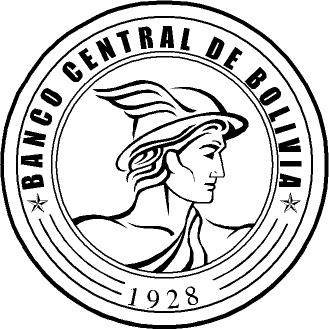 